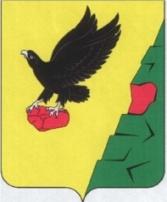 СОВЕТ  ДЕПУТАТОВТЮЛЬГАНСКОГО РАЙОНА     ОРЕНБУРГСКОЙ ОБЛАСТИЧЕТВЕРТОГО СОЗЫВАР Е Ш Е Н И ЕО внесении изменений в решение Совета депутатов Тюльганского района от 23 декабря 2016 года № 90-IV-СД«О бюджете Тюльганского района на 2017 год и плановый период 2018 и 2019 годов» Принято Советом депутатов Тюльганского района                                                    25 октября 2017 года                                                                      На основании статей 4, 21, 52 Устава муниципального образования Тюльганский район Оренбургской области, Бюджетного кодекса Российской Федерации от 31 июля 1998 года №145-ФЗ, приказа Министерства финансов Российской Федерации от 01 июля 2013 года №65н «Об утверждении Указаний о порядке применения бюджетной классификации Российской Федерации» Совет депутатов Тюльганского района РЕШИЛ:	I. Внести в решение Совета депутатов Тюльганского района от 23 декабря 2016  года  90-IV-СД «О бюджете Тюльганского района на 2017 год и плановый период 2018 и 2019 годов» следующие изменения:		1.В приложении № 7 «Ведомственная структура расходов  бюджета Тюльганского района на 2017 год плановый период 2018 и 2019 годов»   содержание строк:изложить в новой редакции:2.В приложении № 7 «Ведомственная структура расходов  бюджета Тюльганского района на 2017 год плановый период 2018 и 2019 годов» содержание строк:изложить в новой редакции:3. В приложении № 8 «Распределение бюджетных ассигнований бюджета Тюльганского района по разделам, подразделам, целевым статьям (муниципальным программам Тюльганского района и непрограммным направлениям деятельности), группам и подгруппам видов расходов классификации расходов на 2017 год плановый период 2018 и 2019 годов» содержание строк:изложить в новой редакции:II. Настоящее решение вступает в силу после его официального опубликования в районной газете «Прогресс - Т» и подлежит размещению  на официальном сайте муниципального образования Тюльганский район в сети «Интернет».Председатель Советадепутатов муниципальногообразования Тюльганский район				              Л.А.СаламатинаГлава муниципальногообразования Тюльганский район				                      И.В.Буцкихп. Тюльган25 октября 2017 года№ 160-IV-СДПодпрограмма ""Развитие общего образования детей"903070201 2 00 00000181 209,89166 323,40163 262,40Основное мероприятие "Развитие общего образования"903070201 2 01 00000174 140,39158 998,70159 041,60Предоставление общего образования общеобразовательными организациями из районного бюджета903070201 2 01 0001058 946,7943 805,1043 848,00Субсидии бюджетным учреждениям903070201 2 01 0001061056 571,7941 580,1041 623,00Субсидии автономным учреждениям903070201 2 01 000106202 375,002 225,002 225,00Основное мероприятие "Создание безопасных условий пребывания детей в образовательных учреждениях района"903070201 2 05 000003 103,90Создание безопасных условий пребывания детей в образовательных учреждениях района903070201 2 05 000106103 103,90Субсидии бюджетным учреждениям903070201 2 05 000106103 103,90Подпрограмма ""Развитие общего образования детей"903070201 2 00 00000181 209,89166 323,40163 262,40Основное мероприятие "Развитие общего образования"903070201 2 01 00000174 140,39140 998,70159 041,60Предоставление общего образования общеобразовательными организациями из районного бюджета903070201 2 01 0001058 946,7925 205,1043 848,00Субсидии бюджетным учреждениям903070201 2 01 0001061056 571,7922980,1041 623,00Субсидии автономным учреждениям903070201 2 01 000106202 375,002 225,002 225,00Основное мероприятие "Создание безопасных условий пребывания детей в образовательных учреждениях района"903070201 2 05 0000021 703,90Создание безопасных условий пребывания детей в образовательных учреждениях района903070201 2 05 0001061021 703,90Субсидии бюджетным учреждениям903070201 2 05 0001061021 703,90Подпрограмма ""Развитие общего образования детей"070201 2 00 00000181 209,89166 323,40163 262,40Основное мероприятие "Предоставление общего образования общеобразовательными организациями"070201 2 01 00000174 140,39158 998,70159 041,60Предоставление общего образования общеобразовательными организациями из районного бюджета070201 2 01 0001058 946,7943 805,1043 848,00Субсидии бюджетным учреждениям070201 2 01 0001061056 571,7941 580,1041 623,00Субсидии автономным учреждениям070201 2 01 000106202 375,002 225,002 225,00Основное мероприятие "Создание безопасных условий пребывания детей в образовательных учреждениях района"070201 2 05 000003 103,90Создание безопасных условий пребывания детей в образовательных учреждениях района070201 2 05 000106103 103,90Субсидии бюджетным учреждениям070201 2 05 000106103 103,90Подпрограмма ""Развитие общего образования детей"070201 2 00 00000181 209,89166 323,40163 262,40Основное мероприятие "Предоставление общего образования общеобразовательными организациями"070201 2 01 00000174 140,39140 998,70159 041,60Предоставление общего образования общеобразовательными организациями из районного бюджета070201 2 01 0001058 946,7925 205,1043 848,00Субсидии бюджетным учреждениям070201 2 01 0001061056 571,7922980,1041 623,00Субсидии автономным учреждениям070201 2 01 000106202 375,002 225,002 225,00Основное мероприятие "Создание безопасных условий пребывания детей в образовательных учреждениях района"070201 2 05 0000021 703,90Создание безопасных условий пребывания детей в образовательных учреждениях района070201 2 05 0001061021 703,90Субсидии бюджетным учреждениям070201 2 05 0001061021 703,90Подпрограмма ""Развитие общего образования детей"01 2 0 00 0000183 012,89168 126,40165 065,40Основное мероприятие "Развитие общего образования"01 2 01 00000174 140,39158 998,70159 041,60Предоставление общего образования общеобразовательными организациями из районного бюджета01 2 01 0001058 946,7943 805,1043 848,00Образование01 2 01 000100758 946,7943 805,1043 848,00Общее образование01 2 01 00010070258 946,7943 805,1043 848,00Субсидии бюджетным учреждениям01 2 01 00010070261056 571,7941 580,1041 623,00Субсидии автономным учреждениям01 2 01 0001007026202 375,002 225,002 225,00Основное мероприятие "Создание безопасных условий пребывания детей в образовательных учреждениях района"01 2 05 000003 103,90Образование01 2 05 00010073 103,90Общее образование01 2 05 0001007023 103,90Субсидии бюджетным учреждениям01 2 05 0001007026103 103,90Подпрограмма ""Развитие общего образования детей"01 2 0 00 0000183 012,89168 126,40165 065,40Основное мероприятие "Развитие общего образования"01 2 01 00000174 140,39140 998,70159 041,60Предоставление общего образования общеобразовательными организациями из районного бюджета01 2 01 0001058 946,7925 205,1043 848,00Образование01 2 01 000100758 946,7925 205,1043 848,00Общее образование01 2 01 00010070258 946,7925 205,1043 848,00Субсидии бюджетным учреждениям01 2 01 00010070261056 571,7922980,1041 623,00Субсидии автономным учреждениям01 2 01 0001007026202 375,002 225,002 225,00Основное мероприятие "Создание безопасных условий пребывания детей в образовательных учреждениях района"01 2 05 0000021 703,90Образование01 2 05 000100721 703,90Общее образование01 2 05 00010070221 703,90Субсидии бюджетным учреждениям01 2 05 00010070261021 703,90